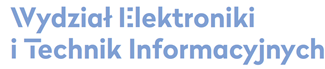 ZAŁĄCZNIK NR 3: OŚWIADCZENIE WYKONAWCYZamawiający żąda od wykonawcy – a także podwykonawcy, dostawcy, podmiotu udostępniającego zasoby – oświadczeń sporządzonych zgodnie z poniższym wzorem: Oświadczam, że nie podlegam wykluczeniu z postępowania na podstawie art. 7 ust. 1 ustawy z dnia 13 kwietnia 2022 r. o szczególnych rozwiązaniach w zakresie przeciwdziałania wspieraniu agresji na Ukrainę oraz służących ochronie bezpieczeństwa narodowego, to jest: a) nie jestem wykonawcą lub uczestnikiem konkursu wymienionym w wykazach określonych 
w rozporządzeniu Rady (WE) nr 765/2006 i rozporządzeniu Rady (UE) nr 269/2014 albo wpisanym na listę na podstawie decyzji w sprawie wpisu na listę rozstrzygającej o zastosowaniu środka, 
o którym mowa w art. 1 pkt 3 ustawy wymienionej we wprowadzeniu do wyliczenia, b) nie jestem wykonawcą lub uczestnikiem konkursu, którego beneficjentem rzeczywistym 
w rozumieniu ustawy z dnia 1 marca 2018 r. o przeciwdziałaniu praniu pieniędzy oraz finansowaniu terroryzmu (Dz. U. z 2022 r. poz. 593 z późn. zm.) jest osoba wymieniona w wykazach określonych w rozporządzeniu Rady (WE) nr 765/2006 i rozporządzeniu Rady (UE) nr 269/2014 albo wpisana na listę lub będąca takim beneficjentem rzeczywistym od dnia 24 lutego 2022 r., o ile została wpisana na listę na podstawie decyzji w sprawie wpisu na listę rozstrzygającej o zastosowaniu środka,  o którym mowa w art. 1 pkt 3 ustawy wymienionej we wprowadzeniu do wyliczenia, c) nie jestem wykonawcą lub uczestnikiem konkursu, którego jednostką dominującą w rozumieniu art. 3 ust. 1 pkt 37 ustawy z dnia 29 września 1994 r. o rachunkowości (Dz. U. z 2021 r. poz. 217 
z późn. zm.) jest podmiot wymieniony w wykazach określonych w rozporządzeniu Rady (WE) 
nr 765/2006 i rozporządzeniu Rady (UE) nr 269/2014 albo wpisany na listę lub będący taką jednostką dominującą od dnia 24 lutego 2022 r., o ile został wpisany na listę na podstawie decyzji w sprawie wpisu na listę rozstrzygającej o zastosowaniu środka, o którym mowa w art. 1 pkt 3 ustawy wymienionej we wprowadzeniu do wyliczenia.……………………………………….Podpis Wykonawcy